14 maja 2020 r Temat: To już potrafięDzisiaj na zajęciach sprawdzicie swoje umiejętności pisania instrukcji, skracania i rozwiazywania zadań utrwalicie pisownię wyrazów z przeczeniem nieEdukacja polonistycznaPytanie kluczowe Kiedy sztuka może być wspaniałą przygodą?1.Co to jest instrukcja? Jak napisać instrukcję? Instrukcja jest takim tekstem użytkowym, który trzeba przeczytać ze zrozumieniem, gdyż prowadzi cię krok po kroku do wykonania jakiegoś działania. Musi być napisana prostym i zrozumiałym językiem, powinna być zwięzła i precyzyjnaZasady pisania instrukcji:Pisz maksymalnie zwięźle i precyzyjnie. Masz tak poinstruować odbiorcę, aby bez zastanawiania się wiedział, co ma robić.Używaj bezokoliczników lub czasowników w trybie rozkazującym.Nie stosuj niepotrzebnych przymiotników.Zadbaj o logiczną kolejność punktów instrukcji.Oto przykład instrukcji używania maseczki. Przeczytaj ją.  Zwróć uwagę na wyrazy: umyj, zdezynfekuj, przyłóż załóż, nie dotykaj, umyj- są to czasowniki w trybie rozkazującym. Zapamiętaj! W instrukcji stosujemy najczęściej czasowniki w trybie rozkazującym lub bezokoliczniki, np. należy wykonać.  Wyraz wykonać jest bezokolicznikiem.  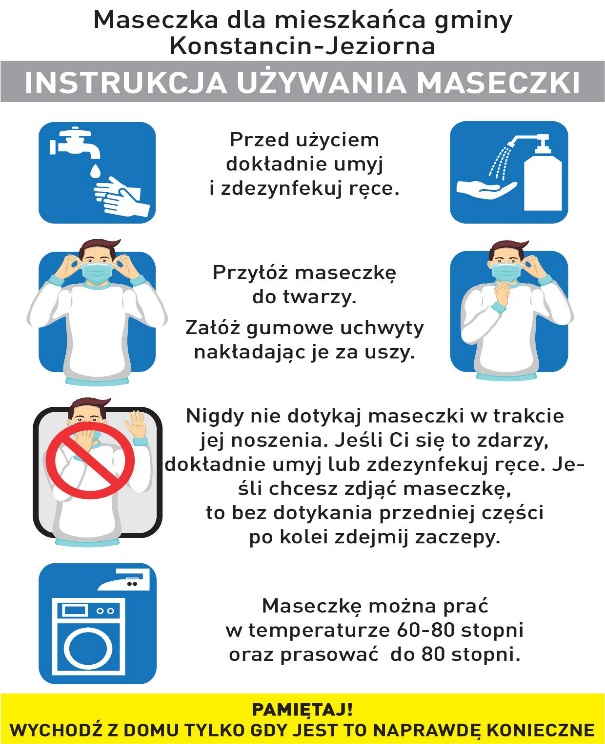 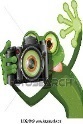 2. Otwórz ćw. pol-społ. na str. 9.Przyjrzyj się ilustracjom przedstawiającym etapy malowania obrazu. Napisz instrukcję do kolejnych etapów malowania obrazu. Skorzystaj z wyrazów w ramce.  3. Rozwijanie i skracanie zdań- wykonaj zadania w ćw. pol-społ. na stronie 10. 4. Gramatyka i ortografia- pisownia nie z różnymi częściami mowy ( ćw. pol-społ. str. 11).Zapamiętaj! Nie z czasownikami piszemy oddzielnie, np. nie maluję, nie oglądamy.Nie z przymiotnikami piszemy razem, np. niegrzeczny, niedobry.Edukacja matematyczna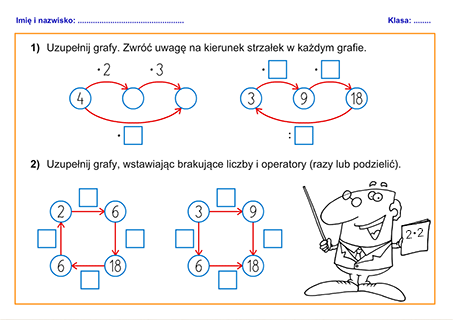 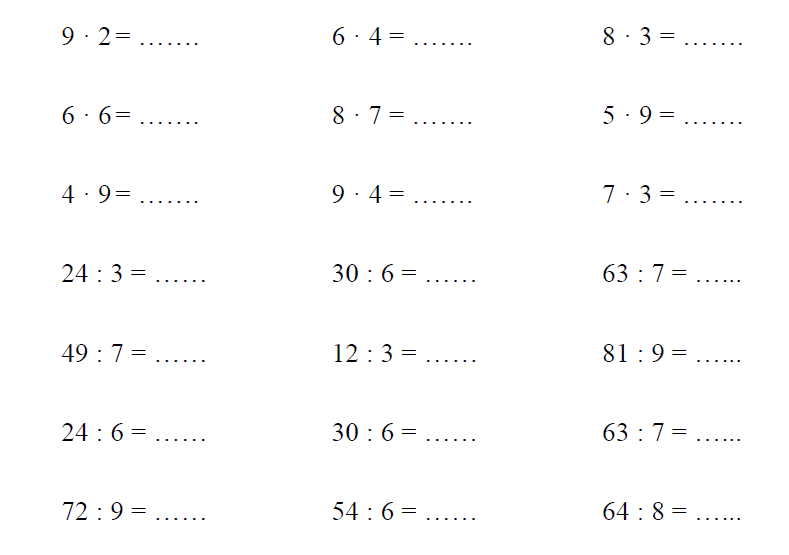 Pozdrawiam Was serdecznie, Bogumiła SzymczakZadanie Pani Marzeny 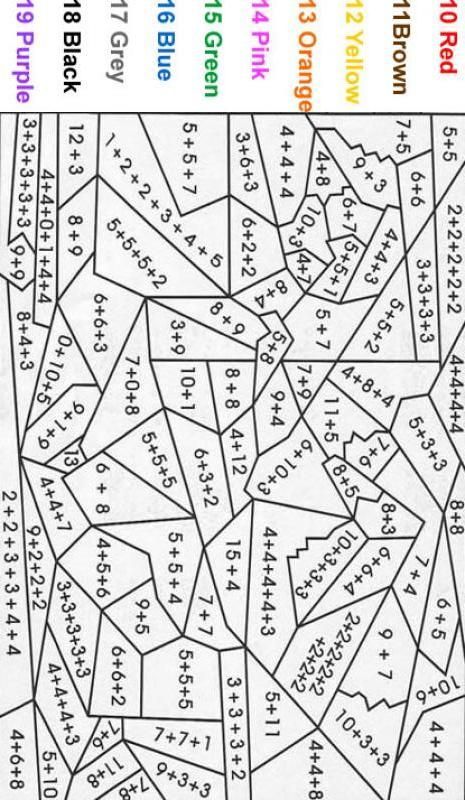 